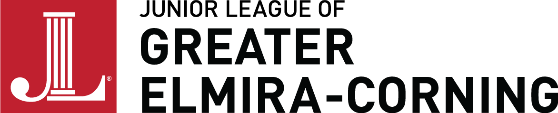 FOR IMMEDIATE RELEASEJunior League of Elmira Corning Hosts Diaper & Menstrual Product Giveaway to Support Local Families in NeedElmira, NY – The Junior League of Elmira Corning is pleased to announce its upcoming Diaper & Menstrual Product Giveaway, a community event dedicated to providing essential supplies to women and families in need. The event will take place on Thursday, October 26th, from 4 PM to 7 PM at the Neighborhood Transformation Center, located at 314 W Church St, Elmira, NY 14901.One of the distinguishing features of this event is its accessibility. No pre-registration or income verification is required, and individuals in need may designate a family member or friend to pick up supplies on their behalf if they are unable to attend in person.Since the inception of the giveaway project in 2019, the Junior League of Elmira Corning has made a significant impact by distributing 29,350 diapers and 19,280 essential hygiene products through similar events. These efforts underscore the League's commitment to addressing a pressing issue within the community.Diaper need is a critical concern, with 1 in 3 families struggling to access an adequate supply. Regrettably, government safety-net programs like WIC and SNAP do not recognize diapers or menstrual products as basic necessities. This gap in support can have far-reaching consequences, affecting not only individual families but the broader community as well.The Junior League of Elmira Corning firmly believes that when caregivers are unable to work or when health and dignity disparities persist due to a lack of access to basic hygienic supplies, it affects everyone in the community. Therefore, they invite all community members to join them in their mission to make a positive impact. To support this effort, in-kind donations are always welcome at our drop-off box at Jubilee and Minier’s grocery stores, and financial donations may be sent through our website at www.JLGEC.org. For more information about the Diaper & Menstrual Product Giveaway and the Junior League of Elmira Corning, please visit www.JLGEC.org or Facebook @juniorleagueofgreaterelmiracorning.About the Junior League of Elmira CorningThe Junior League of Elmira Corning is a nonprofit organization of women whose mission is to advance women's leadership for meaningful community impact through volunteer action, collaboration, and training. For over 90 years, the League has played a vital role in addressing critical needs within the Elmira-Corning community.###For Media Inquiries: 
Contact: Megan Fretto, President
E-mail: JLGECPresident@Gmail.com
Phone Number: (585)314-3792 (for use of media personnel ONLY)
Website: www.JLGEC.org
Facebook: @juniorleagueofgreaterelmiracorning
Instagram: @jlofgec